 The Craft of Writing – Poetry Feedback 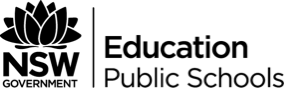 Next Steps:Use the feedback to further polish your poem ready for presentation. Comments:Band DescriptorsWhat went well?Areas to Improve?A BandSophisticated, original and engaging responseExplores perceptively their chosen topic or themeSkilful control of languageB BandEffective responseExplores effectively their chosen  topic or themeEffective control of languageC BandSound responseExplores their chosen topic or themeAdequate control of languageD BandAttempts a responseAttempts to explore their chosen topic or themeLimited control of languageE BandAttempts to compose a responseMinimal control of languageThoughtful and original use of poetic form to explore a pivotal moment in your lifeWrote an engaging poem with evocative languagePlayed with structural features for example, form, stanzas, rhyme, rhythm, to express the moment and its impactDraws audience into the moment/poemUsed a variety of language devices including similes, metaphors, symbols/ motifs, emotive language and so on.Used a variety of sentence types for effectUsed a variety of starters  for lines/ stanzas for effectSophisticated vocabularyUsed punctuation, caesura, enjambment and so on, for effectUsed stanzas appropriatelyFew errors in spelling, punctuation and grammarNeeds to be original in your choice of poetic form to explore a pivotal moment in your lifeNeeds to focus on ways to engage your audience through evocative languageNeeds to play with the structural features for example, form, stanzas, rhyme, rhythm, to express the moment and its impactNeeds to include a variety of language devices including similes, metaphors, symbols/ motifs, emotive language and so on.Needs to include a variety of sentence types – simple, compound, complexNeeds to choose more sophisticated vocabularyNeeds to vary the start of lines/ stanzas for effectNeeds to improve spelling/grammar and/or punctuationStretch: the ways used to create evocative imageryStretch: the use of language devices and poetic techniquesStretch: the efforts to capture and explore a pivotal moment in your life